Пульт переводчика для системы синхронного переводаСистема синхронного перевода MAXON серии 63:Это система для беспроводной передачи аудиосигналов с помощью инфракрасного излучения. Систему можно использовать в целях синхронного перевода для международных конференций, где используется несколько языков.Чтобы все участники могли понять дискуссию, устные переводчики одновременно переводят язык выступающего по мере необходимости и после перевода сигнал с пульта переводчика транслируется в наушники слушателям (у каждого слушателя есть ИК приемник). Делегаты выбирают язык по своему выбору и слушают его, выбор осуществляется переключением каналов. 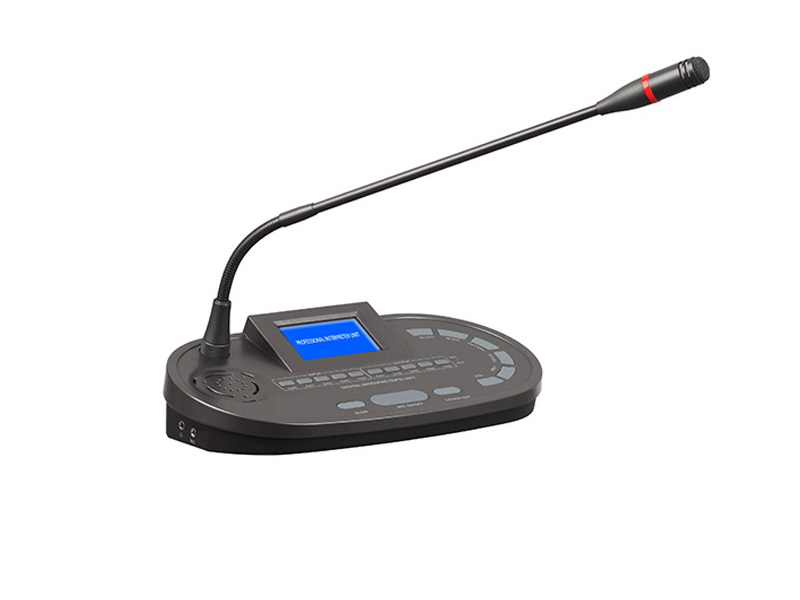 Консоль цифрового переводчика IR-63Y:• Дизайн по последнему слову техники.• Поддержка работы с наушниками (гарнитурой).• Поддержка интерпретации каналов 4/8/12/.• Простота в эксплуатации, запуск всего одним нажатием кнопки.• Регулировка голоса и предотвращение обратной связи.• Каждый канал переводчика соответствует каналу РЕТРАНСЛЯЦИИ, делегат может выбрать необходимый канал и слушать конкретных синхронных переводчиков.• ЖК-дисплей может отображать входной и выходной каналы.Технические параметры:• Частотная характеристика: 50 Гц - 20 кГц• Чувствительность: -42 ± 2 дБ• Интерфейс разъема интерпретатора: аналоговый 12P-DIN• Длина гусиной шеи: 410 мм• Размеры: 280×140×75 мм• Вес 1.4кгСхема подключения указана на следующей странице: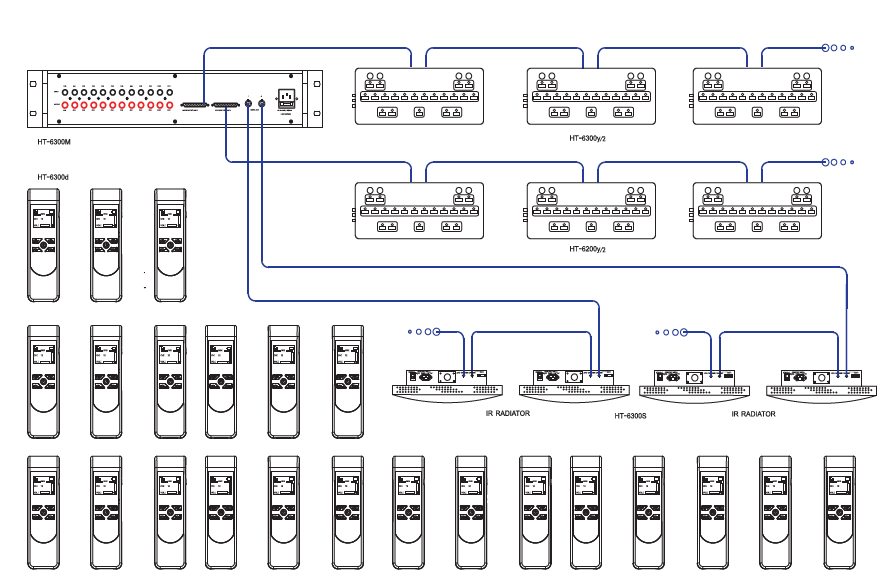 